28.06.21
Recognising coins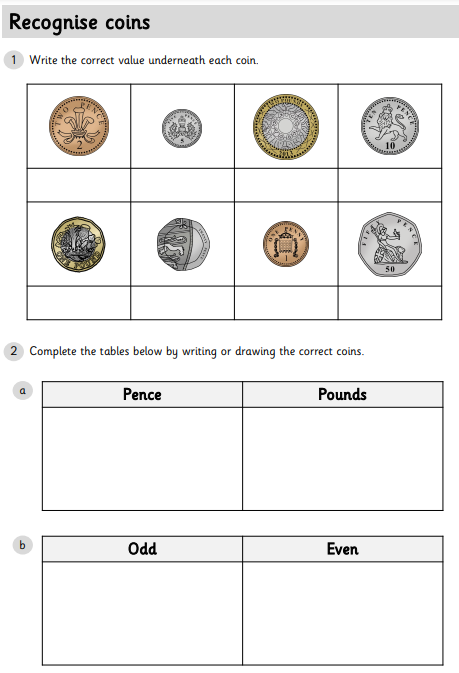 
3) Can you add the coins together to find the total? Don’t forget to use the ‘£’ or ‘p’ signs.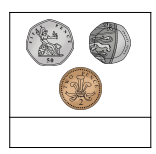 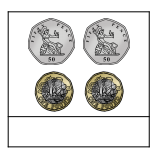 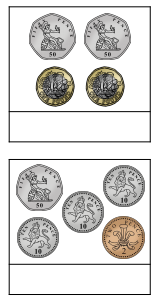 